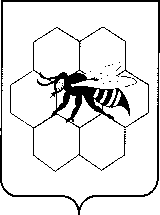 СОБРАНИЕПРЕДСТАВИТЕЛЕЙ     СЕЛЬСКОГО ПОСЕЛЕНИЯ МАЙСКОЕ МУНИЦИПАЛЬНОГО РАЙОНА ПЕСТРАВСКИЙСАМАРСКОЙ ОБЛАСТИ

 РЕШЕНИЕО предварительном одобрении проекта  решения Собрания представителей сельского поселения Майское муниципального района Пестравский Самарской области «О внесении изменений и дополнений в Устав сельского    поселения Майское муниципального района Пестравский  Самарской области» и вынесении проекта на публичные                                                                                                                                                                                                                                                                                                                                                                                                                                                                                                                                                                             слушания18 ноября  2015 года                                                                                    №  12	Рассмотрев внесённый главой сельского поселения Майское муниципального района Пестравский Самарской области в порядке нормотворческой инициативы проект решения Собрания представителей сельского поселения Майское муниципального района Пестравский Самарской области «О внесении изменений и дополнений в Устав сельского поселения Майское муниципального района Пестравский Самарской области», в целях приведения в соответствие с действующим федеральным законодательством отдельных норм Устава сельского поселения Майское муниципального района Пестравский Самарской области, а также принимая во внимание изменения и дополнения в ФЗ №131-ФЗ от 06.10.2003 года «Об общих принципах организации местного самоуправления в РФ» и ряде других законодательных актов Российской Федерации и Самарской области, руководствуясь Уставом сельского поселения Майское муниципального района Пестравский Самарской области, Порядком организации и проведения публичных слушаний в сельском поселении Майское муниципального района Пестравский Самарской области, утверждённого решением Собрания представителей сельского поселения Майское муниципального района Пестравский Самарской области от 19 февраля 2010 года № 1,  Собрание представителей сельского поселения Майское муниципального района Пестравский Самарской области РЕШИЛО:Предварительно одобрить  проект  решения  Собрания  представителей  сельского поселения  Майское  муниципального  района  Пестравский  Самарской области  «О  внесении  изменений  и дополнений  в  Устав  сельского  поселения  Майское  муниципального  района  Пестравский  Самарской области» (Приложение №1).  2.  Опубликовать проект муниципального нормативного правового акта «О внесении изменений и дополнений в  Устав сельского поселения Майское муниципального района Пестравский Самарской области» в бюллетене «Официальный вестник сельского поселения Майское» и на сайте сельского поселения Майское в сети «Интернет» для обсуждения населением сельского поселения Майское муниципального  района Пестравский.  3.  Вынести  данный  проект  решения  на  публичные  слушания.  4.  Провести на территории сельского поселения Майское муниципального района Пестравский Самарской области публичные слушания по проекту муниципального нормативного правового акта «О внесении изменений и дополнений в  Устав сельского поселения Майское муниципального района Пестравский Самарской области» в соответствии с Порядком организации и проведения публичных слушаний в сельском поселении Майское.  5.  Срок проведения публичных слушаний составляет 20 (двадцать) дней с  30.11.2015 года по 19.12.2015 года.  6.  Если официальное опубликование настоящего решения, проекта решения Собрания представителей сельского поселения Майское муниципального района Пестравский Самарской области «О внесении  изменений и дополнений в Устав сельского поселения Майское муниципального района Пестравский Самарской области»будет осуществлено позднее чем  за 10 (десять) дней до установленной пунктом 5 настоящего решения календарной даты начала публичных слушаний, то календарные даты проведения публичных  слушаний переносятся следующим образом:календарная дата начала публичных слушаний назначается на день, следующий по истечении 10 (десяти) дней со дня официального опубликования последнего из указанных муниципальных правовых актов;календарная дата окончания публичных слушаний назначается на день, в которой истекает двадцатидневный срок проведения публичных слушаний, исчисляющийся с даты начала публичных слушаний, установленной в соответствии с положениями настоящего пункта;приём замечаний и предложений по вопросу публичных слушаний в соответствии с пунктом 12 настоящего решения оканчивается за 3 (три) дня до дня окончания срока публичных слушаний, установленного в соответствии с положениями настоящего пункта.7.   Органом, уполномоченным на организацию и проведение публичных слушаний в соответствии с настоящим решением, является Собрание представителей сельского поселения Майское муниципального района Пестравский Самарской области.8.    Место проведения публичных слушаний (место ведения протокола публичных слушаний) — 446178, Самарская область, Пестравский район, село Майское, улица Центральная, д.№13.9.   Назначить ответственным лицом за ведение протокола публичных слушаний и протокола мероприятия по информированию жителей поселения по вопросу публичных слушаний, секретаря Собрания представителей сельского поселения Майское муниципального района Пестравский Самарской области Пестрикову Н.И.10.  Мероприятие по информированию жителей поселения по вопросу публичных слушаний состоится  04.12.2015 года в 18.00 часов по адресу: 446178  Самарская область, Пестравский район, село Майское, улица Центральная, д.№13.11.    Принятие замечаний и предложений по вопросам публичных слушаний, поступивших от жителей поселения и иных заинтересованных лиц, осуществляется по адресу указанному в пункте 8 настоящего решения, в рабочие дни с 10.00 часов до 19.00 часов, в субботу с 12.00 часов до 17.00 часов. Письменные замечания и предложения подлежат приобщению к протоколу публичных слушаний.12.   Приём замечаний и предложений по вопросу публичных слушаний оканчивается 16.12.2015 года.13.     Опубликовать настоящее решение в бюллетене «Официальный вестник сельского поселения Майское», разместить на  сайте сельского поселения Пестравка в сети «Интернет».14.     Настоящее решение вступает в законную силу по истечении 10 (десяти) дней со дня его официального опубликования.Глава  сельского поселения Майскоемуниципального района ПестравскийСамарской области                                                                           П.В ЛанкинПредседатель Собрания представителейсельского поселения Майскоемуниципального района ПестравскийСамарской области                                                                         Е.В ФедороваМ.П.Приложение № 1к решению Собрания представителей сельскогопоселения Майскоеот  18 ноября 2015 года № 12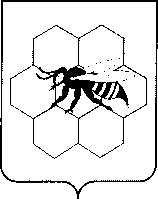   СОБРАНИЕ ПРЕДСТАВИТЕЛЕЙ СЕЛЬСКОГО ПОСЕЛЕНИЯ МАЙСКОЕ МУНИЦИПАЛЬНОГО РАЙОНА ПЕСТРАВСКИЙ  САМАРСКОЙ ОБЛАСТИ  РЕШЕНИЕ(проект)от                                                                              № 	О внесении  изменений и дополнений в Устав сельского поселения Майское муниципального района Пестравский Самарской области 	Рассмотрев протесты прокурора Пестравского района Самарской области от 02.02.2015 года № 07-20-293-15, 31.03.2015 года № 86-58-471-15, 17.07.2015 № 86-58-2166-15 на отдельные положения Устава сельского поселения Майское муниципального района Пестравский Самарской области, в целях приведения отдельных норм Устава сельского поселения Майское муниципального района Пестравский Самарской области  в соответствие с действующим Законодательством Российской Федерации, руководствуясь ФЗ № 131-ФЗ от 06.10.2003 года «Об общих принципах  организации местного самоуправления в РФ», нормативными положениями Устава сельского поселения Майское муниципального района Пестравский Самарской области, Собрание представителей сельского поселения Майское муниципального района Пестравский Самарской области      РЕШИЛО:1. Внести в  Устав сельского поселения Майское муниципального района Пестравский Самарской области  следующие изменения и дополнения:	1.1.	 Часть 1 статьи 62 Устава  изложить в следующей редакции: «1. Муниципальные правовые акты, затрагивающие права, свободы и обязанности человека и гражданина, вступают в силу на следующий день после их официального опубликования (обнародования), если иной срок не предусмотрен федеральным законом. Более поздний срок вступления в силу муниципальных правовых актов поселения, затрагивающих права, свободы и обязанности человека и гражданина, может быть предусмотрен этими муниципальными правовыми актами». 1.2.	Из части 1 статьи 71 Устава исключить слова: «Собранием представителей поселения» и слова: «и иными способами». Из части 2 статьи 71 Устава исключить слова «Собранию представителей поселения».1.3.	Признать утратившей силу ч. 5 ст. 54 «Гарантии осуществления полномочий главы поселения» (ст. 91) главы 9 «Заключительные и переходные положения» Устава.2. Опубликовать  настоящее  решение  в  бюллетене «Официальный вестник сельского поселения Майское», разместить на  сайте сельского поселения Пестравка в сети «Интернет».3. Контроль  за  выполнением  настоящего  решения возложить  на  главу  сельского  поселения  Майское   муниципального района  Пестравский  Самарской  области П.В ЛанкинаГлава сельского поселения Майское  муниципального   района                                             Пестравский  Самарской области                                              П.В ЛанкинПредседатель Собрания представителейсельского поселения Майскоемуниципального района ПестравскийСамарской области                                                                     Е.В ФедороваМ.П.СОБРАНИЕПРЕДСТАВИТЕЛЕЙ     СЕЛЬСКОГО ПОСЕЛЕНИЯ МАЙСКОЕ МУНИЦИПАЛЬНОГО РАЙОНА ПЕСТРАВСКИЙСАМАРСКОЙ ОБЛАСТИ

 РЕШЕНИЕО предварительном одобрении проекта  решения Собрания представителей сельского поселения Майское муниципального района Пестравский Самарской области «О внесении изменений и дополнений в Устав сельского    поселения Майское муниципального района Пестравский  Самарской области» и вынесении проекта на публичные                                                                                                                                                                                                                                                                                                                                                                                                                                                                                                                                                                             слушания18 ноября  2015 года                                                                                    №  12	Рассмотрев внесённый главой сельского поселения Майское муниципального района Пестравский Самарской области в порядке нормотворческой инициативы проект решения Собрания представителей сельского поселения Майское муниципального района Пестравский Самарской области «О внесении изменений и дополнений в Устав сельского поселения Майское муниципального района Пестравский Самарской области», в целях приведения в соответствие с действующим федеральным законодательством отдельных норм Устава сельского поселения Майское муниципального района Пестравский Самарской области, а также принимая во внимание изменения и дополнения в ФЗ №131-ФЗ от 06.10.2003 года «Об общих принципах организации местного самоуправления в РФ» и ряде других законодательных актов Российской Федерации и Самарской области, руководствуясь Уставом сельского поселения Майское муниципального района Пестравский Самарской области, Порядком организации и проведения публичных слушаний в сельском поселении Майское муниципального района Пестравский Самарской области, утверждённого решением Собрания представителей сельского поселения Майское муниципального района Пестравский Самарской области от 19 февраля 2010 года № 1,  Собрание представителей сельского поселения Майское муниципального района Пестравский Самарской области РЕШИЛО:Предварительно одобрить  проект  решения  Собрания  представителей  сельского поселения  Майское  муниципального  района  Пестравский  Самарской области  «О  внесении  изменений  и дополнений  в  Устав  сельского  поселения  Майское  муниципального  района  Пестравский  Самарской области» (Приложение №1).  2.  Опубликовать проект муниципального нормативного правового акта «О внесении изменений и дополнений в  Устав сельского поселения Майское муниципального района Пестравский Самарской области» в бюллетене «Официальный вестник сельского поселения Майское» и на сайте сельского поселения Майское в сети «Интернет» для обсуждения населением сельского поселения Майское муниципального  района Пестравский.  3.  Вынести  данный  проект  решения  на  публичные  слушания.  4.  Провести на территории сельского поселения Майское муниципального района Пестравский Самарской области публичные слушания по проекту муниципального нормативного правового акта «О внесении изменений и дополнений в  Устав сельского поселения Майское муниципального района Пестравский Самарской области» в соответствии с Порядком организации и проведения публичных слушаний в сельском поселении Майское.  5.  Срок проведения публичных слушаний составляет 20 (двадцать) дней с  30.11.2015 года по 19.12.2015 года.  6.  Если официальное опубликование настоящего решения, проекта решения Собрания представителей сельского поселения Майское муниципального района Пестравский Самарской области «О внесении  изменений и дополнений в Устав сельского поселения Майское муниципального района Пестравский Самарской области»будет осуществлено позднее чем  за 10 (десять) дней до установленной пунктом 5 настоящего решения календарной даты начала публичных слушаний, то календарные даты проведения публичных  слушаний переносятся следующим образом:календарная дата начала публичных слушаний назначается на день, следующий по истечении 10 (десяти) дней со дня официального опубликования последнего из указанных муниципальных правовых актов;календарная дата окончания публичных слушаний назначается на день, в которой истекает двадцатидневный срок проведения публичных слушаний, исчисляющийся с даты начала публичных слушаний, установленной в соответствии с положениями настоящего пункта;приём замечаний и предложений по вопросу публичных слушаний в соответствии с пунктом 12 настоящего решения оканчивается за 3 (три) дня до дня окончания срока публичных слушаний, установленного в соответствии с положениями настоящего пункта.7.   Органом, уполномоченным на организацию и проведение публичных слушаний в соответствии с настоящим решением, является Собрание представителей сельского поселения Майское муниципального района Пестравский Самарской области.8.    Место проведения публичных слушаний (место ведения протокола публичных слушаний) — 446178, Самарская область, Пестравский район, село Майское, улица Центральная, д.№13.9.   Назначить ответственным лицом за ведение протокола публичных слушаний и протокола мероприятия по информированию жителей поселения по вопросу публичных слушаний, секретаря Собрания представителей сельского поселения Майское муниципального района Пестравский Самарской области Пестрикову Н.И.10.  Мероприятие по информированию жителей поселения по вопросу публичных слушаний состоится  04.12.2015 года в 18.00 часов по адресу: 446178  Самарская область, Пестравский район, село Майское, улица Центральная, д.№13.11.    Принятие замечаний и предложений по вопросам публичных слушаний, поступивших от жителей поселения и иных заинтересованных лиц, осуществляется по адресу указанному в пункте 8 настоящего решения, в рабочие дни с 10.00 часов до 19.00 часов, в субботу с 12.00 часов до 17.00 часов. Письменные замечания и предложения подлежат приобщению к протоколу публичных слушаний.12.   Приём замечаний и предложений по вопросу публичных слушаний оканчивается 16.12.2015 года.13.     Опубликовать настоящее решение в бюллетене «Официальный вестник сельского поселения Майское», разместить на  сайте сельского поселения Пестравка в сети «Интернет».14.     Настоящее решение вступает в законную силу по истечении 10 (десяти) дней со дня его официального опубликования.Глава  сельского поселения Майскоемуниципального района ПестравскийСамарской области                                                                           П.В ЛанкинПредседатель Собрания представителейсельского поселения Майскоемуниципального района ПестравскийСамарской области                                                                         Е.В ФедороваМ.П.Приложение № 1к решению Собрания представителей сельскогопоселения Майскоеот  18 ноября 2015 года № 12  СОБРАНИЕ ПРЕДСТАВИТЕЛЕЙ СЕЛЬСКОГО ПОСЕЛЕНИЯ МАЙСКОЕ МУНИЦИПАЛЬНОГО РАЙОНА ПЕСТРАВСКИЙ  САМАРСКОЙ ОБЛАСТИ  РЕШЕНИЕ(проект)от                                                                              № 	О внесении  изменений и дополнений в Устав сельского поселения Майское муниципального района Пестравский Самарской области 	Рассмотрев протесты прокурора Пестравского района Самарской области от 02.02.2015 года № 07-20-293-15, 31.03.2015 года № 86-58-471-15, 17.07.2015 № 86-58-2166-15 на отдельные положения Устава сельского поселения Майское муниципального района Пестравский Самарской области, в целях приведения отдельных норм Устава сельского поселения Майское муниципального района Пестравский Самарской области  в соответствие с действующим Законодательством Российской Федерации, руководствуясь ФЗ № 131-ФЗ от 06.10.2003 года «Об общих принципах  организации местного самоуправления в РФ», нормативными положениями Устава сельского поселения Майское муниципального района Пестравский Самарской области, Собрание представителей сельского поселения Майское муниципального района Пестравский Самарской области      РЕШИЛО:1. Внести в  Устав сельского поселения Майское муниципального района Пестравский Самарской области  следующие изменения и дополнения:	1.1.	 Часть 1 статьи 62 Устава  изложить в следующей редакции: «1. Муниципальные правовые акты, затрагивающие права, свободы и обязанности человека и гражданина, вступают в силу на следующий день после их официального опубликования (обнародования), если иной срок не предусмотрен федеральным законом. Более поздний срок вступления в силу муниципальных правовых актов поселения, затрагивающих права, свободы и обязанности человека и гражданина, может быть предусмотрен этими муниципальными правовыми актами». 1.2.	Из части 1 статьи 71 Устава исключить слова: «Собранием представителей поселения» и слова: «и иными способами». Из части 2 статьи 71 Устава исключить слова «Собранию представителей поселения».1.3.	Признать утратившей силу ч. 5 ст. 54 «Гарантии осуществления полномочий главы поселения» (ст. 91) главы 9 «Заключительные и переходные положения» Устава.2. Опубликовать  настоящее  решение  в  бюллетене «Официальный вестник сельского поселения Майское», разместить на  сайте сельского поселения Пестравка в сети «Интернет».3. Контроль  за  выполнением  настоящего  решения возложить  на  главу  сельского  поселения  Майское   муниципального района  Пестравский  Самарской  области П.В ЛанкинаГлава сельского поселения Майское  муниципального   района                                             Пестравский  Самарской области                                              П.В ЛанкинПредседатель Собрания представителейсельского поселения Майскоемуниципального района ПестравскийСамарской области                                                                     Е.В ФедороваМ.П.